Ситникова А.В.Из опыта работы МБОУ «Татарская СОШ» по формированию функциональной грамотностиАннотация: В статье приводится опыт работы по формированию функциональной грамотности посредством участия в региональных чемпионатах, так и на уроках географии.Ключевые слова: молодой педагог, формирование функциональной грамотности. Что же такое функциональная грамотность, и какие навыки она формирует?Функциональная грамотность -  способность человека вступать в отношения с внешней средой и максимально быстро адаптироваться и функционировать в ней.Функциональная грамотность  - это индикатор общественного благополучия. Поэтому для школы возникает очень важная цель: подготовить не отдельных элитных учащихся к жизни, а обучить мобильную личность, способной при необходимости быстро менять профессию, осваивать новые социальные роли и функции, быть конкурентоспособным.Она формирует жесткие – узкопрофессиональные навыки и гибкие – надпрофессиональные навыки.Функциональная грамотность включает в себя 4к: кооперация, критическое мышление, коммуникация и креативность.В рамках клуба «Интеллектаул» (внеурочной деятельности), руководителем которого я являюсь уже на протяжении 2 лет в нашей школе. Мы с ребятами участвуем в региональном чемпионате командных игр-конкурсов по функциональной грамотности. Данный чемпионат состоит из 4 туров и 3 направлений: это читательская, естественнонаучная математическая и финансовая грамотность. В направлении читательская грамотность способность читать и понимать тексты различной направленности, размышлять о них и заниматься чтением для того, чтобы достигать своих целей, аргументировать свое мнение и находить оптимальное решение.В направлении математическая грамотность –  математические знания в самых разнообразных жизненных контекстах.В направлении финансовая грамотность –знание и понимание финансовых терминов, но и демонстрация навыков, необходимых для принятия эффективных решений  в самых разнообразных финансовых ситуациях.  В направлении естественнонаучная грамотность – способность использовать естественнонаучные знания для понимания процессов и явлений в окружающем мире, для обнаружения и решения практических проблем в результате обработки исходной информации.От нашей школы участвует 3 команды: 2 команды младшей лиги – это 4-5 класс и 6-7 классы, 1 команда старшей лиги - 8-11 классы. Задания в этих играх всегда интересны, заставляют ребят рассуждать, порой даже вступать в дискуссии, но в тоже время учат слышать и слушать друга. Приведу пример, как в рамках урока географии можно формировать читательскую и математическую грамотность: В теме «Европейский Север: освоение территории и население» 9 класс, мы готовились к итоговому собеседованию – описывали фотографию, но при этом и закрепляли знания по предмету. Пример карточки с заданием, которые получили учащиеся 9 класса: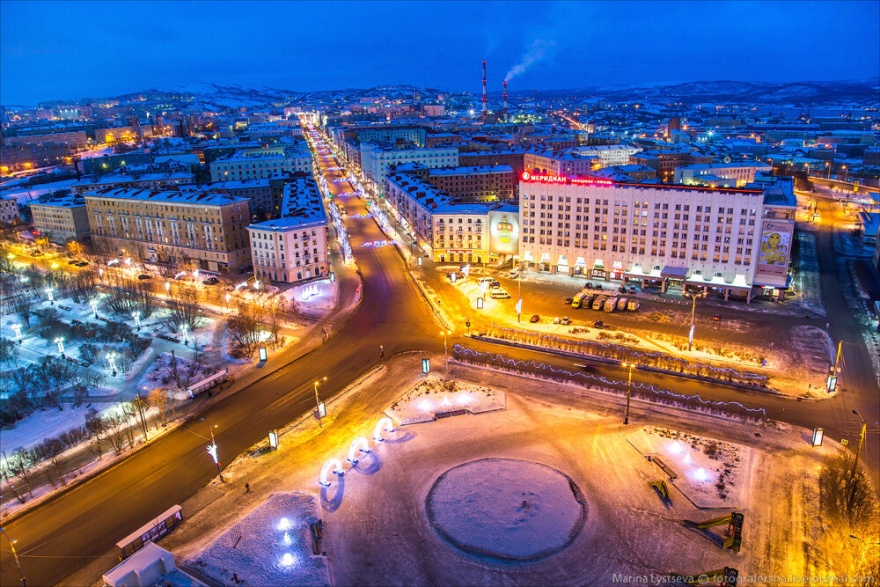 Перед вами фотография морского порта, который, благодаря теплому течению, остается незамерзающим. Назовите его.Центром, какого субъекта РФ является этот порт? Укажите, экономический район, в состав которого входит этот субъект.Опишите фотографию, используя не менее 5 предложений.В рамках выполнения технического задания «Отработка 7 планируемых результатов (3 вычислительных умения: 1. находить процент от числа; 2. выражать из формулы величину; 3.переводить из одной единицы измерения в другую)» на уроках географии в 5 и 7 классе определяли географические координаты, решая математические примеры, только разные по уровню сложности. Определение географических координат – это «слабое место» в любом классе. Решение примеров можно давать по вариантам: 1 вариант решает один пример, при этом вычисляя широту, 2 вариант решают второй пример – вычисление долготы. Потом обмениваются полученными результатами и собственно определяют географический объект по координатам:Из таблицы мы видим, что уровень сложности значительно отличается, и нужно быть очень внимательным и математическим грамотным, чтобы справиться с данными примерами.Но следует помнить о дифференциации предлагаемых им заданий по содержанию, объему, уровню сложности и, конечно, характеру и форме помощи. Например, помощь может быть предоставлена в виде наглядных опор, схем, памяток, инструктивных материалов (включая алгоритмические), к которым любой школьник может обратиться в случае затруднений.Следовательно, научиться действовать ученик может только в процессе самого действия, а каждодневная работа учителя на уроке, образовательные технологии, которые он выбирает, формируют функциональную грамотность учащихся, соответствующую их возрастной ступени. Список литературыВиноградова Н. Ф., Кочурова Е. Э., Кузнецова М. И. и др. Функциональная грамотность младшего школьника: книга для учителя / под ред. Н. Ф. Виноградовой. М.: Российский учебник: Вентана-Граф, 2018. 288 с. , с. 16–17Формирование функциональной грамотности учащихся: образовательные практики реализации концепции географического образования в РФ (Материалы Всеросс. науч.-практ. конф., Волгоград, 15 мая 2019 г.) / Ред. кол.: С.В. Куликова, Н.В. Болотникова и др. – Волгоград, Редакционно-издательский центр ВГАПО, 2019. – 124 с. – (Серия «Технологии педагогической деятельности учителя и методики изучения географии в школе»).СВЕДЕНИЯ ОБ АВТОРЕ:Ситникова А.В., учитель географии МБОУ «Татарская СОШ», Черлакский район.Пример для 5 классПример для 7 класса1 вариант: 45-5*5=...(ю.ш.)2 вариант: 5*3+15=… (в.д.)вариант: 25 – (10 + 8х) = 225 ….(с.ш.)2 вариант: 4х – (х–6) = 99 ….(в.д.)